1-03-2021Ένας κτηνοτρόφος μπορεί να τοποθετήσει το γάλα του σε 30 δοχεία των 4 λίτρων. Σε πόσα δοχεία των 8 λίτρων μπορεί να τοποθετήσει το γάλα του;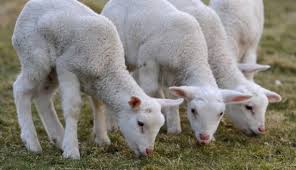 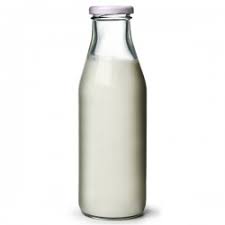 